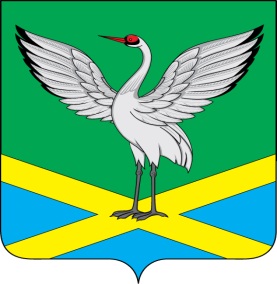 Совет городского поселения «Забайкальское»муниципального района «Забайкальский район»III-го созываРЕШЕНИЕ« 06 »  сентября 2013г.                                                                                 № 56                                                пгт. ЗабайкальскО присвоении звания «Почетный гражданин городского поселения «Забайкальское» муниципального района «Забайкальский район»Рассмотрев заключение комиссии по наградам городского поселения «Забайкальское», обсудив представленные кандидатуры, руководствуясь  Положением «О наградах и поощрениях городского поселения «Забайкальское»,  статьей 26 Устава городского поселения «Забайкальское», Совет городского поселения «Забайкальское» решил:1. Присвоить звание «Почетный гражданин городского поселения «Забайкальское» - Хлюпину Виталию Семёновичу.Вручить свидетельство, денежную премию (в размере трех МРОТ) нагрудный знак, удостоверение «Почетного гражданина городского поселения «Забайкальское» в торжественной обстановке во время празднования «Дня города».Опубликовать данное решение и информацию (очерк) о награжденном для всеобщего сведения в информационном вестнике «Вести Забайкальска»  Настоящее решение вступает в силу со дня вручения гражданину удостоверения о присвоении ему звания «Почетный гражданин городского поселения «Забайкальское» муниципального района «Забайкальский район».Глава городскогопоселения «Забайкальское»                                                      О.Г.Ермолин